    ACTUALIZADO AL 31 DE OCTUBRE 2020BASE LEGAL:Decreto 57-2008 Ley de Acceso a la Información PúblicaArtículo 10 Numeral 25En caso de las entidades no gubernamentales o de carácter privado que manejen o administren fondos públicos deben hacer pública la información obligatoria contenida en los numerales anteriores, relacionada únicamente a las compras y contrataciones que realicen con dichos fondos.En relación a la información de Entidades no gubernamentales, este numeral  no aplica para la Federación Nacional de Atletismo por no ser una entidad no gubernamental. 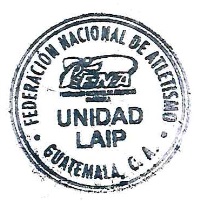 CARLOS PADILLAUNIDAD DE LAIP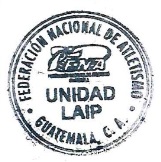 